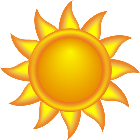 Offers/Deals      Leaflets quite often have offers on them to entice people to buy/use/visit the product that they’re advertising. The words used on a leaflet make us think that we are getting a deal.  Sometimes we are but sometimes not.Examples of offers/deals   Our prices are the cheapest by far! From just £250 per person all-inclusive 7 night’s stay at one of our luxury villas and £500 all-inclusive for 14 nights, how could you refuse? Book before the 28th May and receive 20% off your holiday. The waves are only a click or phone call away…At only £2500 per person, you’d be crazy not to book!Your task is to create deals to entice customers to book a holiday to Kensuke’s Island.